ИНСТРУКЦИЯ ПО ЭКСПЛУАТАЦИИУСТАНОВКА ИЗДЕЛИЯМонтаж изделия должна проводить организация, имеющая допуск к монтажным работам.1. Подготовить ровную горизонтальную поверхность под установку.2. Пробурит  яму диаметром 950 мм на глубину 1150 мм.  Дно каждой ямы засыпать щебнем слоем  300 мм. 3. Установить изделие в ямы, залить бетоном до уровня площадки, дать затвердеть. ПРАВИЛА ТРАНСПОРТИРОВКИИзделие должно транспортироваться грузовым транспортом с соблюдением правил для конкретного вида транспорта.ПРАВИЛА ЭКСПЛУАТАЦИИ Используйте изделие  по назначению.ПРАВИЛА ХРАНЕНИЯИзделие хранить в помещениях, обеспечивающих сохранность от механических повреждений, попадания влаги и действия агрессивных сред.	ГАРАНТИЙНЫЕ ОБЯЗАТЕЛЬСТВАИзготовитель гарантирует соответствие изделия техническим требованиям при соблюдении потребителем условий эксплуатации и хранения и при наличии паспорта на изделие.Гарантийный срок эксплуатации – 12 месяцев со дня получения изделия потребителем. Гарантийный ремонт осуществляется только при наличии паспорта.СВЕДЕНИЯ О РЕКЛАМАЦИЯХВ случае обнаружения дефектов и неисправностей потребитель имеет право предъявить рекламацию в течение 30 дней с момента получения изделия, а Изготовитель обязуется удовлетворить требования по рекламации в течение 30 дней с момента её получения. Гарантийный ремонт осуществляется при наличии паспорта.СВИДЕТЕЛЬСТВО О ПРОДАЖЕДата  ________________________ 	Подпись продавца   __________________Дата  ________________________	 Подпись покупателя   _______________ ООО  «УЗИС»Спортивное оборудование «ПУМОРИ-СПОРТ»Стойка баскетбольная вылет 1200ммПаспорт – описаниеБ2.1200.000 ПС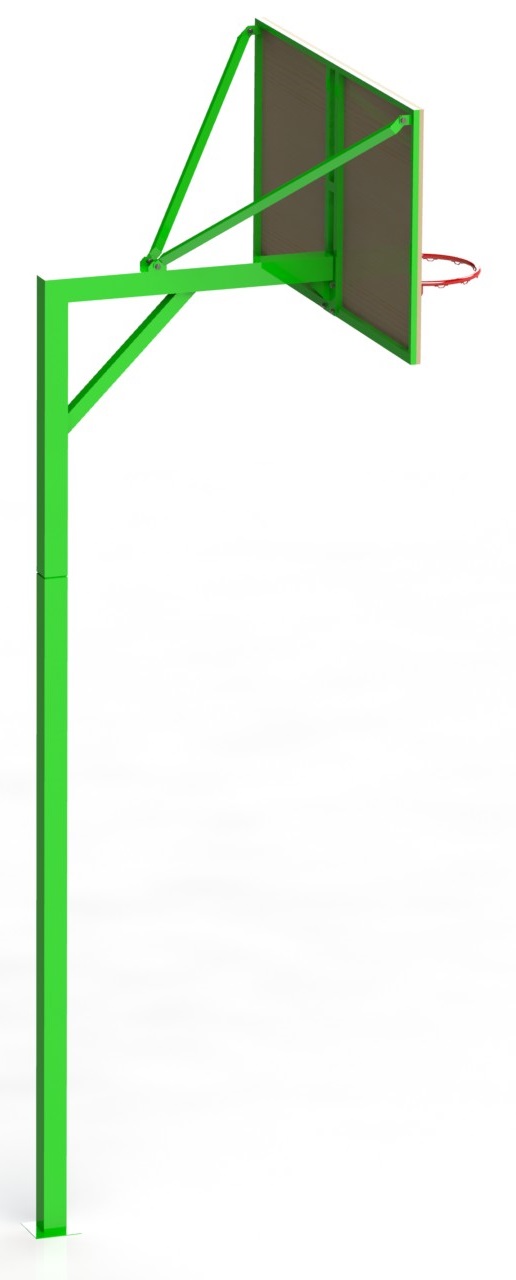 Россия, 620085, г. Екатеринбург, ул. Монтёрская, 3Тел.: (343) 287-93-70; 287-93-80E-mail:psp@pumori.ruwww.pumorisport.ruТЕХНИЧЕСКОЕ ОПИСАНИЕВВЕДЕНИЕТехническое описание предназначено для изучения конструкции и содержит технические данные и сведения об устройстве изделия, необходимые для обеспечения его правильной эксплуатации.НАЗНАЧЕНИЕСтойка баскетбольная   является основным спортивным оборудованием, необходимым для игры в баскетбол или стритбол. Рекомендуется для использования на открытых игровых площадках.ТЕХНИЧЕСКИЕ ДАННЫЕГабаритные  размеры (не более):Длина, мм											1900Ширина, мм										1800Высота, мм											4900	Масса, кг											123УСТРОЙСТВО ИЗДЕЛИЯИспользуемый сортамент: труба профильная 100х100х5мм, лист 4мм   Покрытие: ПППКОМПЛЕКТНОСТЬ1. 	Укосина										22.	Рама щита										13. 	Стойка										14.	Щит 											15.	Болт М12х65									46. 	Болт М12х30									47.	Гайка М12										88.	Шайба М12									129.	Сетка баскетбольная								110.	Кольцо баскетбольное								111.	Саморез Ø3,5х41									34СБОРКА ИЗДЕЛИЯК стойке (3), при помощи метизов (5,7,8) присоединить кольцо (10) и раму щита (2) с щитом (4), Раму щита зафиксировать укосинами (1). Изготовитель оставляет за собой право на изменения конструкции, не ухудшающие эксплуатационные характеристики изделия.СВИДЕТЕЛЬСТВО О ПРИЕМКЕКод изделия: Б2.1200Соответствует техническим требованиям конструкторской документации и признано годным для эксплуатации.Приемку произвел ________________________		Дата выпуска  _________              (подпись)Приемку произвел ________________________	 	 Дата выпуска _________                   	(подпись кладовщика)